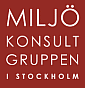 Anmälan till kurs om inventering av PCB i byggnader 15-05-21Anmäl dig senast den 13 maj.OBS! Anmälan är bindande efter den 13 maj. NamnFöretag/OrganisationFakturaadressFakturareferens/ID MobiltelefonE-post